       Старшее поколение много сделало для развития нашего Красногвардейского района и благополучия его жителей. Люди пожилого возраста являют собой живую связь времен. Накопленные ими знания и опыт особенно важны в современных условиях, когда наряду с инициативой молодых требуется житейская мудрость наших дедушек и бабушек.       Один из них – председатель  Пятихатского Совета ветеранов Павел Тарантин.       Павел Сергеевич – человек общительный, улыбчивый, активный,  неравнодушный, по    – хорошему пробивной.        Родился я в Пятихатском  роддоме (когда – то он был у нас в селе). Всю сознательную жизнь здесь прожил, не считая службы в армии и непродолжительного времени работы в Севастополе. Выучился на водителя. Всю жизнь проработал в Пятихатке, в колхозе имени Ленина: сначала водителем, потом механизатором – 35 лет на комбайнах, общий трудовой стаж почти 44 года.        Работал он добросовестно, всегда заботился об исправности техники. На счету этого человека немало хороших дел, за что и снискал среди односельчан авторитет и заслуженное уважение.          В 1970-ом познакомился с красавицей Валентиной, которая переехала в Пятихатку с Урала. Семь лет молодые люди встречались и в 1977-ом поженились. В прошлом году Павел Сергеевич и Валентина Анатольевна отметили сапфировую свадьбу. У супругов Тарантиных двое сыновей.      - Наши сыновья – наша гордость, - с улыбкой говорит Павел Сергеевич. – Подрастает внучка. Она у нас просто умничка, очень талантливая! Окончила Октябрьскую музыкальную школу по классу фортепиано     и вокала, имеет множество грамот. В прошлом и позапрошлом годах была в Артеке, благодаря  своим заслугам. Мы в ней души нечаем.         Самому Павлу Тарантино тоже не чуждо творчество – он пишет стихи, прозу, философски  размышляет о жизни. Его произведения были опубликованы в альманахах, выпущенных еще одним нашим талантливым земляком из Пятихатки, поэтом, писателем Александром  Лопушаннским.         Всю свою жизнь Павел Сергеевич, помимо профессиональной деятельности, занимался и общественной работой. В 2014-ом, не колеблясь, Встал в ряды ополченцев, стремясь защитить Крым. Является ополченцем Красногвардейской 16-ой роты. В настоящее время Павел Сергеевич  депутат Пятихатского совета.         Всегда старался работать по чести и совести, делать только хорошее для людей. Самая высокая награда для меня – их благодарные слова, - говорит Павел Тарантин. – Наверно наше поколение такое, мы не можем оставаться в стороне от того, что происходит вокруг. Мне иногда говорят: тебе что, больше всех надо? А я не могу иначе! Возможно, поэтому согласился в 2015 году на предложение Павлиной Людмилы Сергеевны возглавить Пятихатскую ветеранскую первичную организацию.          Должность председателя ветеранской первичной организации хлопотная и бескорыстная. Люди здесь работают не за деньги, а по велению души. В организации у Павла Сергеевича чуть более семисот человек. Главная цель работы ветеранской «первички» - дойти до каждого пожилого гражданина, нуждающегося в помощи, организовать необходимую поддержку.        -  Ко Дню инвалида стараемся уделить внимание. В этом году у нашей землячки Федоры Васильевны Соловьевой будет 100 – летний  юбилей, и, конечно, мы ее поздравим с этой знаменательной датой, - говорит Павел Тарантин.            Павел Сергеевич уделяет время патриотическому воспитанию для молодого поколения. Участие ветеранов в нравственном и патриотическом воспитании подрастающего поколения считает очень важным, ведь именно живое общение с пожилыми гражданами дает возможность узнать историю своей Родины, учатся уважению к старшему поколению, принимать решение и использовать опыт в своей будущей жизни.          Наставления ветеранов, их воспоминания, искренние советы. Вот что может молодежь унести с собой во взрослую непростую жизнь.  Коллеги характеризуют Павла Сергеевича как человека с чутким сердцем и ответственным отношением к своим обязанностям. Его энергии и оптимизму можно только позавидовать. 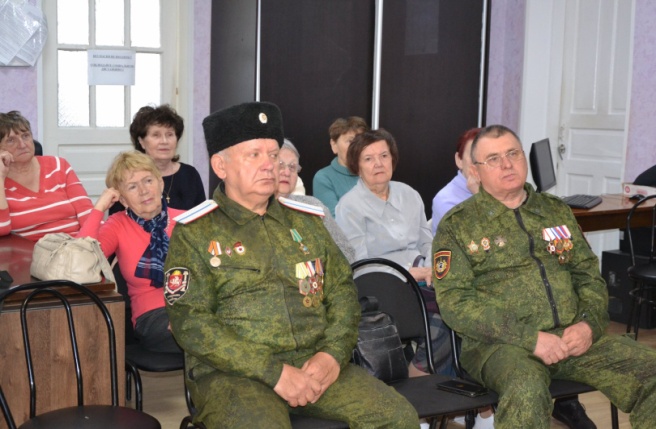                                      Адрес:297000п. Красногвардейское,ул. Энгельса, 21e-mail: biblioteka.77mail.ruсайт:http://кцбс.рф/ВК:https://vk.com/kr_libтелефон: 2 – 48 – 11Составил библиограф: Дьякова, О.МБУК «ЦБС»Красногвардейского района РКСерия «Портреты наших земляков»           Достойные люди Красногвардейской ЗемлиПавел Тарантин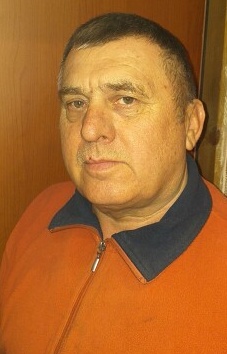 Экспресс-памятка